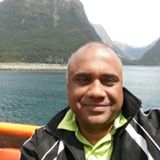 Irshad AliKia Ora,It’s a pleasure to serve on the BOT since 2014. I am a father of one child who has previously being a student of our school. Originally from Fiji, I have lived in New Zealand for the last 15years so NZ is the only place I call home nowadays. Having lived in Manurewa for over 10years I have no intentions of relocating in futureI have a Bachelor’s degree in Accounting and a Diploma in Management. I currently work as Airport Operations Controller and have been in the aviation industry for the last 22years. I bring along many years of accumulated skills and experience having served in other community work and union movements.Our board is made up of familiar faces who are active in a number of ways in the community. As a group we come together to support the school and monitor its performance in the best interest of the communityA major project that the BOT has embarked upon in partnership with Ministry of Education is the building of 12 new classroom which will commence next year. We hope to bring to you new classrooms with modern learning facilities in the next couple of yearsManurewa West is a great school and I look forward to a continued involvement with the school over the coming years.